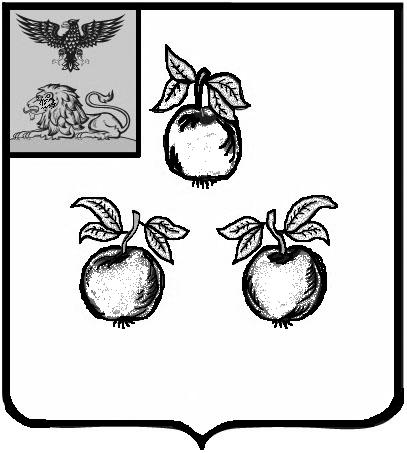 БЕЛГОРОДСКАЯ ОБЛАСТЬАДМИНИСТРАЦИЯ МУНИЦИПАЛЬНОГО РАЙОНА«КОРОЧАНСКИЙ РАЙОН» РАСПОРЯЖЕНИЕКороча22 февраля 2022 г.                                                                                                               № 70-рВ целях исправления технической ошибки: Внести изменения в распоряжение администрации муниципального района «Корочанский район» от 28 января 2022 года № 35-р «О подготовке проекта внесения однократного изменения в правила землепользования и застройки Анновского сельского поселения муниципального района «Корочанский район» Белгородской области»:- подпункт 1 пункта 1 названного распоряжения изложить в следующей редакции:«1.1. Включить вид разрешенного использования «Религиозное управление и образование», код вида 3.7.2, в перечень условно разрешенных видов разрешенного использования земельных участков и объектов капитального строительства территориальной зоны «Ж-2 – зона блокированных жилых домов».».О внесении изменений в распоряжение администрации муниципального района «Корочанский район» от 28 января 2022 года № 35-р Глава администрации Корочанского районаН.В. Нестеров